1.Игры на развитие воображения детей 6-7 лет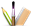           Воображение — неотъемлемый процесс нашей психической деятельности. С его помощью мы создаем новые образы и представления об окружающем мире. Без воображения не может протекать ни один творческий процесс, ни одна детская игра.Наблюдения психологовВоображение детей старшего дошкольного возраста реализуется в различных видах деятельности: рисование, конструирование, строительство, лепка, сюжетно-ролевые игры и т. д. В этот период появляется целенаправленность действий, игра становится менее спонтанной и более запланированной (согласно продуманному сценарию).«Несуществующая рыба».Существует множество забавных названий рыб. Например, рыба-пила, рыба-игла, рыба-меч, рыба-кабан, рыба-ангел, рыба-клоун, рыба-луна, рыба-попугай, рыба-лягушка и другие. Вы можете «копнуть» эту тему и заняться изучением жизни обитателей морских глубин. Предложите ребенку придумать и нарисовать свою рыбу. Может быть, это будет рыба-дом, рыба-кровать, рыба-арбуз. Как она выглядит, чем питается, где обитает? Нарисуйте свой подводный мир с причудливыми обитателями.«Представь себя...».В нашем воображении мы можем быть кем угодно: сказочными героями, машинами, растениями, животными, предметами быта и одеждой. Скажите примерно следующий текст: «Представь себе, что в руках у тебя волшебная палочка. В кого бы ты хотел превратиться?» Пусть ребенок изобразит того, кем он стал, а вы угадайте задуманный образ. «Цветик-семицветик». Спросите у ребенка: «Помнишь, у девочки Жени из сказки «Цветик-семицветик» был волшебный цветок с семью лепестками? Представь, что в твои руки чудесным образом попал этот волшебный цветок. Какие желания ты загадаешь?» Пусть ребенок обоснует свои желания. Развитие этой темы поможет вам узнать о «ценностях» и «приоритетах» ребенка, а также о свободе желать, о намерении получать что-то от жизни.«Любимое животное». В древние времена у многих народов, да и у каждого человека в отдельности было свое тотемное животное. Это животное силы, к нему обращались за помощью в трудных жизненных ситуациях. Возможно, любимое животное вашего ребенка и является его тотемом: он все время его рисует, интересуется его жизнью, хочет завести дома (ничего, что это жираф или лошадь). Предложите ребенку побыть в образе разных животных. С помощью мимики и жестов он должен показать: как ходит, спит в берлоге и сосет лапу медведь; как скачет и грызет капусту заяц; как в норе прячется мышь; как фыркает и сворачивается клубочком колючий еж. Эта игра поможет ребенку узнать много нового и интересного из мира животных. Перед началом игры загляните в энциклопедию для животных, вам легче будет находить «штрихи к портрету» того или иного животного.«Наскальная живопись». Вы уже давно прошли тот этап, когда ваш кроха разрисовывал новенькие обои в доме. Однако желание оставить после себя след у него еще осталось. Выделите в доме уголок для «наскальной живописи». Здесь можно устроить широкое поле для деятельности: оставить послание родителям (если ребенок умеет уже писать), загадать загадку и получить отгадку, сделать книгу жалоб и предложений, нарисовать свое настроение.«Рассмеши меня». В эту игру можно играть всей семьей. Выбирается один рассказчик, все остальные — слушатели. Рассказывать можно анекдоты, смешные истории и всякую абракадабру, чтобы рассмешить слушателей. Кто засмеялся, тот становится рассказчиком.«Слепой художник». Вам понадобится лист ватмана и карандаши. «Художнику» завязывают глаза, и он под диктовку должен нарисовать рисунок, который вы загадали. Вы говорите, как вести карандаш: вверх, вниз, нарисуй кружочек, две точки и т. д. Ребенок рисует и пытается отгадать, какое изображение получится. Выбирайте простые рисунки: дом, человек, дерево.Гусеница из камнейДля осуществления этого творческого замысла вам понадобятся краски, кисточки, гладкие морские камушки. Сложите камушки в один ряд, самый большой будет головой, самый маленький — хвостом. Разрисуйте гусеницу. Из камней можно сложить фигурку человека, животного, цветок, домик. Пофантазируйте вместе!Космическое путешествие◈ Вырежьте из бумаги несколько кругов разного размера, разложите их в произвольном порядке. Предложите ребенку представить, что круги — это планеты, на каждой из которых есть свои обитатели. Попросите малыша придумать названия планет, заселить их различными существами.◈ Мягко направляйте воображение ребенка, например, выскажите предположение о том, что на одной планете должны жить только добрые создания, на другой — злые, на третьей — грустные и т. п.◈ Пусть малыш проявит фантазию и нарисует жителей каждой планеты. Вырезанные из бумаги, они могут «летать» друг к другу в гости, попадать в различные приключения, завоевывать чужие планеты.Необитаемый остров◈ Предложите ребенку поиграть в путешественников, попавших на необитаемый остров. Роли главных героев могут исполнять любимые игрушки.◈ Высадите героев на остров и начинайте планировать: что нужно путешественникам для того, чтобы построить дом, наладить свой быт.◈ Рассматривайте самые необычные версии, например: дом или шалаш можно построить из пальмовых листьев или выдолбить в стволе толстого дерева с помощью заостренного камня. Из длинных водорослей можно сплести коврик, который будет служить постелью, и т. п.◈ Обговорите, кого могут встретить путешественники, какие опасности им грозят.Составь загадкуИгра развивает воображение, мышление◈ Научите ребенка придумывать загадки. Формулировка загадки может быть простая (Что зимой и летом одним цветом?) или характеризовать предмет с нескольких сторон (Горит, а не огонь, груша, а не съедобная).Волшебные превращенияИгра развивает воображение и образную память, образное движение (способность изображать животных, какие-нибудь предметы)◈ Задача — жестами, мимикой, звуками изобразить животное или какой-нибудь предмет.◈ Другие игроки должны угадать, что было показано, и рассказать, как они догадались.Для чего я хорош?Игра развивает воображение, фантазию, творческое мышление◈ Выберите какой-нибудь предмет. Задача — придумать и назвать все возможные случаи использования этого предмета.ЛепкаРазвивает воображение и мелкую моторику рукНеобходимый инвентарь: пластилин, глина, тесто.◈ Из пластилина можно лепить все — посуду для куклы, буквы, животных. Можно сотворить персонажей любимой сказки и оживить ее — провести кукольное представление. Возможно, все чудеса пластилинового мира сначала будут неуклюжие, но со временем ребенок научится создавать все более сложные фигурки.Кулики, конструкторыСпособствуют разбитию воображения, творческого мышления, восприятия◈ Из кубиков (конструктора) можно построить все что угодно — дом, дорогу, город, квартиру с обстановкой и поселить туда жителей.Вечерние окна◈ Вечером окна соседних домов, в которых горит свет, складываются в причудливые узоры. На что они похожи? Может, это какие-то буквы или чья-то улыбка?◈ Пофантазируйте вместе с ребенком.Облака◈ Облака дают поистине простор для фантазии. На что они похожи? Они бывают похожи на все! А еще они движутся по небу, догоняя друг друга и постоянно меняя свою форму.Самодельные подарки◈ В голове вашего ребенка наверняка много идей. Поощряйте прикладное творчество ребенка, направляя его так, чтобы он учился доводить задуманное до конца, работать аккуратно.Упаковка подарков◈ Покажите ребенку, как можно красиво упаковать подарок — в специальную бумагу, или коробку, или праздничный пакет.◈ Если дома нет подходящих материалов, сходите с ним в отдел, который занимается упаковкой подарков, и подберите что-нибудь.Сказка по ролям или кукольный театр◈ Такая забава придется по душе любому ребенку. Театр или игры по ролям — один из лучших способов развития творческих способностей. Самое ценное в этих играх — возможность прямого и свободного самовыражения.◈ Выберите хорошо знакомую сказку или рассказ, распределите роли (играйте всей семьей или компанией) и получайте удовольствие. Совсем не обязательно стандартное развитие сюжета — может быть, ваш ребенок придумает другой конец истории.СказкиСпособствуют развитию речи, воображения, памяти◈ Сочиняйте сказки вместе с ребенком. Истории о любимом зверьке, о предметах мебели. Запоминайте или записывайте эти истории — их потом всегда можно будет продолжить или просто прочитать спустя много лет вашим внукам.Бумажные фигуркиНеобходимый инвентарь: белая и цветная бумага, нитки, клей.◈ Возьмите бумагу, скомкайте листы и обмотайте их нитками — вот и готовые мячики для игры.◈ Мячики можно соединить между собой (сшить, склеить или связать) и получить причудливые объемные игрушки. Приклейте пуговицы или бусины в качестве глаз, носа и рта, сделайте петельки, и можно украшать елку.Цветной коврикНеобходимый инвентарь: цветная бумага, ножницы, клей.◈ Нарежьте из цветной бумаги полоски. Покажите ребенку, как из них можно плести коврики. Используйте основу, чтобы закрепить края полосок или аккуратно склейте их между собой.◈ Полоски можно делать различной ширины, тогда узор будет еще интересней.Новогодние украшенияНеобходимый инвентарь: фольга, цветная бумага, ножницы, клей.◈ Нарежьте из цветной бумаги полоски, склейте из них новогодние гирлянды. Еще можно сделать объемные шары и фонарики.◈ Когда ребенок будет уверенно пользоваться ножницами, научите его вырезать снежинки из фольги.◈ Из остатков бумаги можно сделать различные аппликации, в том числе и объемные.Поделки из природных материаловНеобходимый инвентарь: листья, желуди, скорлупа от грецких орехов, пробки, шишки.◈ Смастерите из подручных природных материалов забавные фигурки, животных, картины.Литература:1. Дмитриева, Л. Г. Выявление творческого потенциала у детейи средства его активизации/ Л.Г. Дмитриева.- М.: Просвещение, 1982. 2. Костина, Э. П. Камертон/ Э.П. Костина. – М.: Просвещение, 2004.3. Михайлова, М. А. Развитие творческих способностей дошкольников./М.А. Михайлова. – Ярославль, 1997.